Vodič za građane za 2023. godinu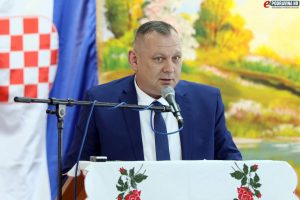 Poštovani stanovnici,predstavljamo Vam „Vodič za građane“ za 2023. godinu. U njemu je prikazano na koji način Općina Kloštar Podravski prikuplja i investira sredstva. Kako bismo Vam omogućili uvid u rad naše Općine i učinili je što transparentnijom nastavljamo s projektom koji se nalazi na Internet stranici www.proracun.hr, te na našoj službenoj stranici www.klostarpodravski.hr.Kroz projekt Vodič za građane želimo Vam približiti i na pojednostavljen način prenijeti informacije vezane uz raspolaganje proračunskim sredstvima.U 2023.godini Općina Kloštar Podravski planira velika ulaganja u komunalnu infrastrukturu koji će život u našoj Općini učiniti boljim i kvalitetnijim Dio novca iz proračuna planiramo utrošiti na održavanje javne rasvjete, javnih i nerazvrstanih prometnica, odvodnih kanala, građevina i groblja, na modernizaciju javne rasvjete, obnovu društvenih domova i mrtvačnica, izgradnju kružnog toka u Kozarevcu, izgradnju kanalizacije u aglomeraciji na području Kloštra Podravskog i Doma za starije i nemoćne, izgradnju tržnog centra u Kloštru i parkirališta, rekonstrukciju sportskih terena te izgradnju  dodatnih sadržaja NK Mladost Kloštar Podravski.Smatramo kako su mladi i obrazovani ljuti temelj našeg društva. Kako bismo im pomogli u njihovom daljnjem školovanju i nagradili njihov uspjeh, prvim razredima osnovne škole financiramo nabavu radnih bilježnica, te sufinanciramo prijevoz učenika, a studentima dodjeljujemo pomoći..Nastavljamo sa izgradnjom područnog dječjeg vrtića Kloštar Podravski, te sa sufinanciranjem  boravka djece u dječjim vrtićima i jaslicama.Demografskim mjerama na području Općine Kloštar Podravski nastojimo pomoći roditeljima i našim najmlađima te osigurati preduvjeti za potrebiti demografski rast. Roditeljima novorođene djece osigurali smo jednokratnu novčanu nagradu od 500 kuna/66,36.Obiteljima i kućanstvima slabijeg imovinskom stanja osigurali smo isplatu jednokratnih novčanih  pomoći, a starijim i nemoćnim osobama osiguravamo pomoć u kući, pomoći za liječenje i pomoći za ogrjev. Nastavljamo s projektom „ZAŽELI“, koji je namijenjen zapošljavanju žena u nepovoljnom položaju na tržištu rada koje će se brinuti o starijim i nemoćnim osobama kojim je pomoć najpotrebnija..Bitan segment svakog kraja je njegova povijest i kultura koja ga čini posebnim i jedinstvenim, stoga je nastojimo očuvati i njegovati te udrugama koje djeluju na području naše Općine dajemo donacije kako bi ih podržavali i pomogli u predstavljaju i prikazivanju svega najboljeg iz našeg kraja.Vrlo je važno baviti se sportom i brinuti se o zdravlju, želja nam je potaknuti što više građana na aktivan život pa smo dio sredstava izdvojili  za izgradnju sportske dvorane Kloštar Podravski koja se gradi uz školsku zgradu. Također, nastavljamo ulagati u rekonstrukciju sportskih terena. Dvorana samo što nije izgrađena, a novi višemilijunski  projekt nas  tek čeka, a  radi se o Termama Kloštar kakvih još nema u Hrvatskoj. U termama će se graditi troetažni bazenski kompleks ukupnog kapaciteta za 1000 posjetitelja. Od toga, 400 bi primao unutarnji kompleks s dva bazena, a 600 vanjski s četiri bazena. Unutra bi se nalazio manji, dječji bazen i veći rekreacijski s dodatnim atrakcijama. Vani će biti bazen s barom, bazen za djecu s atrakcijama, bazen s toboganima te bazen za surfanje.Poštovani građani izdvojili smo dio projekata u koje ulažemo i za koje se zalažemo. Molimo vas da nam uputite vaše prijedloge i ideje koje smatrate potrebnim kako bismo naše mjesto učinili ugodnijim za življenje.Savjetovanje za Prijedlog Proračuna Općine Kloštar Podravski 2023. godinu provodi se do 02.12.2022. Više o tome možete pronaći OVDJE.Vaš Načelnik!Što je proračun?Proračun je akt kojim se procjenjuju prihodi i primici te utvrđuju rashodi i izdaci Općine Kloštar Podravski za proračunsku godinu, a sadrži i projekciju prihoda i primitaka te rashoda i izdataka za slijedeće dvije godine. U ovom Proračunu za građane bit će prikazan sažetak proračuna Općine Kloštar Podravski za 2023. godinu s najvažnijim smjernicama razvoja Općine Kloštar Podravski koji pojašnjava planove i aktivnosti. Ovim pregledom Općinskog proračuna želimo omogućiti svim građanima uvid u prihode i rashode Općine Kloštar Podravski kako bi imali transparentnu i potpunu informaciju o tome gdje i kako se troši općinski novac, kao i da bismo potaknuli sve građane na aktivno sudjelovanje u komentiranju, predlaganju i sugeriranju Općinskog proračuna.Proračun sadržava:Opći dio proračuna sačinjavaju:• Račun prihoda i rashoda u kojem su prikazani svi prihodi i rashodi prema ekonomskoj klasifikaciji (npr. prihodi od poreza, imovine, pristojbi te rashodi za nabavu nefinancijske imovine, rashodi za usluge tekućeg i investicijskog održavanja, rashodi za zaposlene, financijski rashodi). • Račun zaduživanja/financiranja koristi se u trenutku kada postoje viškovi ili manjkovi. Na računu zaduživanja/financiranja prikazuju se izdaci za financijsku imovinu i otplate zajmova te primici od financijske imovine i zaduživanja.Račun prihoda i rashoda prikazuje prikupljena i potrošena sredstva u toku jedne godine stoga se on sastoji od prihoda i rashoda. Račun zaduživanja/financiranja sastoji se od: primitaka od financijske imovine i zaduživanja te izdataka za financijsku imovinu i otplate zajmova. Na račun zaduživanja/financiranja upisuju se viškovi nastali većim prilivom prihoda od rashoda te manjkovi nastali većim odlivom sredstava u rashode od priliva prihoda.Poseban dio proračuna sačinjava:plan rashoda i izdataka raspoređen po organizacijskim jedinica (odjelima) i proračunskim korisnicima iskazanih po vrstama te raspoređenih u programe koji se sastoje od aktivnosti i projekata. Proračunski korisnici:Proračunski korisnici su ustanove, tijela javne vlasti kojima je JLS osnivač ili suosnivač. Financiranje proračunskih korisnika je većim dijelom iz proračuna svog osnivača ili suosnivača. Proračunski korisnici JLS mogu biti: dječji vrtići, knjižnice, javne vatrogasne postrojbe, muzeji, kazališta, domovi za starije i nemoćne osobe… Zakoni i sankcijeProračun se donosi za jednu fiskalnu (proračunsku) godinu. Kod nas se fiskalna godina poklapa s kalendarskom i traje od 01. siječnja do 31. prosinca. Jedini ovlašteni predlagatelj Proračuna je Općinski načelnik. Općinski načelnik jedinice lokalne samouprave odgovoran je za zakonito planiranje i izvršavanje proračuna, za svrhovito, učinkovito i ekonomično raspolaganje proračunskim sredstvima. Proračun donosi (izglasava) Općinsko vijeće do kraja godine. Ako se ne donese proračun prije početka proračunske godine, privremeno se, a najduže za prva tri mjeseca proračunske godine, na osnovi odluke o privremenom financiranju koja mora biti donesena do 31. prosinca, nastavlja financiranje poslova, funkcija i programa tijela jedinica lokalne i područne samouprave i drugih proračunskih i izvanproračunskih korisnika.U slučaju kada je raspušteno samo Općinsko vijeće, a općinski načelnik nije razriješen, do imenovanja povjerenika Vlade Republike Hrvatske, financiranje se obavlja izvršavanjem redovnih i nužnih rashoda i izdataka temeljem odluke o financiranju nužnih rashoda i izdataka koju donosi općinski načelnik.Po imenovanju povjerenika Vlade Republike Hrvatske, općinski načelnik predlaže povjereniku novu odluku o financiranju nužnih rashoda i izdataka u koju su uključeni ostvareni prihodi i primici te izvršeni rashodi i izdaci u vremenu do dolaska povjerenika. Ako se do 31. ožujka ne donese proračun, povjerenik donosi odluku o financiranju nužnih rashoda i izdataka za razdoblje do donošenja proračuna.PRIHODI I PRIMICIUkupni prihodi i primici Općine Kloštar Podravski za 2023. godinu planirani su u iznosu od 4.159.303,01  euraPrihodi od poslovanjaPrihodi od poslovanja Općine Kloštar Podravski za 2023. godinu planirani su u iznosu od 3.710.896,47 eura, a čine ih:Prihodi od poreza planirani u iznosu od 473.885,46 euraPomoći iz inozemstva i od subjekata unutar općeg proračuna planirane u iznosu od 2.238.283,89 euraPrihodi od imovine planirani u iznosu od 961.830,19 euraPrihodi od administrativnih pristojbi i po posebnim propisima planirani u iznosu od 34.640,65 euraKazne, upravne mjere i ostali prihodi  planirani u iznosu od 2.256,28 eura.Prihodi od prodaje nefinancijske imovinePrihodi od prodaje nefinancijske imovine planirani u iznosu od 1.327,23 eura za prihode od prodaje građevinskih objekata.Primici od financijske imovine i zaduživanjaPrimici od financijske imovine i zaduživanja planirani su u iznosu od 345.079,31 eura za primljene kredite i zajmove od kreditnih i ostalih financijskih institucija izvan javnog sektora.VLASTITI IZVORI Višak/manjak prihoda 102.000,00 knRASHODI I IZDACIUkupni rashodi i izdaci Općine Kloštar Podravski za 2023. godinu planirani su u iznosu od 4.159.303,01  euraRashodi poslovanja Općine Kloštar Podravski za 2023. godinu planirani su u iznosu od 1.097.785,98 eura , a čine ih:Rashodi za zaposlene planirani u iznosu od 295.241,87 euraMaterijalni rashodi planirani u iznosu od 364.791,12 euraFinancijski rashodi planirani u iznosu od 34.109,77 euraSubvencije planirane u iznosu od 13.272,28 eura Pomoći dane u inozemstvo i unutar općeg proračuna planirane u iznosu od 3.981,68 euraNaknade građanima i kućanstvima planirane u iznosu od 146.957,32 euraOstali rashodi planirani u iznosu od 239.431,94 euraRashodi za nabavu nefinancijske imovine planiranu u iznosu od 2.902.116,93 euraRashodi za nabavi proizvedene dugotrajne imovine planiran u iznosu od 2.703.032,72 eura Rashodi za dodatna ulaganja na nefinancijskoj imovini planirani u iznosu od 199.084,21 euraIzdaci za financijsku imovinu i otplatu zajmova planirani u iznosu od 159.400,10 euraIzdaci za financijsku imovinu i otplatu zajmova planirani u iznosu od 159.400,10 eura za  otplatu glavnice primljenih kredita i zajmovaOPIS POSEBNOG DIJELA PRORAČUNAOPĆINSK VIJEĆE PLANIRANO U IZNOSU OD 46.452,98 EURAProgram 1000 Djelatnost predstavničkih i radnih tijela planiran u iznosu od 46.452,98 eura, od toga:Za redovnu djelatnost Općinskog vijeća planirano 13.272,28 euraZa izvanredne i nepredviđene rashode planirano je 1.990,84 euraZa promidžbu općine planirano je 26.544,56 eura Za djelatnost političkih stranaka planirano je 4.645,30 eura OPĆINSKI NAČELNIK PLANIRAN U IZNOSU OD 105.249,19 EURAProgram 1001 Djelatnost izvršnih tijela planirano u iznosu od 105.249,19 eura, od toga:Prigodne proslave Općine planirane u iznosu od 26.544,56 eura za ostale ne spomenute rashode poslovanja;Za povrat kredita Općine planirano je 78.704,63 euraJEDINSTVENI UPRAVNI ODJEL PLANIRAN U IZNOSU OD 3.974.420,18 EURAProgram 1002 Djelatnost jedinstvenog upravnog odjela planirano u iznosu od 553.257,56 euraZa administrativne troškove  planirano je 461.015,20 euraZa otplatu kredita dvorana planirano je 92.242,36 eura Program 1003 Djelatnost Komunalnog poduzeća planirano u iznosu od 47.780,20 euraZa održavanje javne rasvjete planirano je 6.636,14 euraZa održavanje javnih i nerazvrstanih prometnica planirano je 12.608,67  eura Za održavanje javnih površina planirano je 13.272,28 euraZa održavanje odvodnih kanala za oborinske vode planirano je 663,61 eura Za održavanje javnih površina kojima nije dopušten promet planirano je 663,61 euraZa održavanje građevina, uređaja  i predmeta javne namjene planirano je 663,61 euraZa održavanje groblja planirano je 6.636,14 euraZa održavanje čistoće javnih površina 6.636,14 euraProgram 1004 Tekuće i investicijsko održavanje imovine . planirano u iznosu od 9.290,59 euraZa održavanje objekata planirano je 9.290,59 euraProgram 1005 Gospodarstvo planirano u iznosu od 15.528,57 euraZa dezinfekciju, dezinsekciju i deratizaciju planirano je 15.528,57 eura za rashode za usluge.Za izložbu vina planirano je 2.256,29 euraProgram 1006 Socijalna i zdravstvena zaštita planirano u iznosu od 163.481,30 eura, od toga:Za pomoć obiteljima i kućanstvima planirano je 13.272,28 eura Za ostale naknade iz proračuna u naravi planirano je 10.617,82 eura Za naknade za novorođenčad planirano je 6.636,14 eura Za subvencije planirano je 13.272,28 eura Za ostale rashode planirano je 5.308,91 euraZa Pomoć starijim osobama – „Mariška” planirano je 5.308,91 euraZa javne radove planirano je 8.242,08 euraZa pomoći za ogrjev planirano je 6.271,15 euraZa djelatnost Crvenog Križa planirano je 2.654,46 euraZa pomoć studentima planirano je 6.636,14 euraZa pomoć učenicima planirano je 3.981,68 euraZa naknade za troškove stanovanja planirano je 6.636,14 euraZa jednokratne naknade planirano je 6.636,14 euraZa naknade za troškove pogreba planirano je 1.327,23 euraZa projekt „Zaželi“ planirano je 66.679,94 euraProgram 1007 Program predškolskog obrazovanja planirano u iznosu od 442.763,29 euraZa boravak djece u vrtiću, „maloj školi“ i jaslicama planirano je 79.633,69 eura Za izgradnju Područnog Dječjeg vrtića Kloštar Podravski planirano je 363.129,60 euraProgram 1008 Program školskog odgoja i obrazovanja planirano u iznosu od 136.704,49 euraZa program osnovne škole Kloštar Podravski planirano je 3.981,68  euraZa školsko sportsku dvoranu Kloštar Podravski planirano je 132.722,81 euraProgram 1009 Religija, kultura i šport planirano u iznosu od  182.759,30 eura:Za vjerske zajednice planirano je 7.963,37 eura Za sufinanciranje bibliobusa planirano je 929,06 eura Za redovnu djelatnost udruga i organizacija civilnog društva planirano je 53.089,12 eura Za redovnu djelatnost sportskih klubova planirano je 54.416,35 euraZa rekonstrukciju sportskih terena te izgradnja dodatnih sadržaja NK planirano je 66.361,40 euraProgram 1010 Vatrogastvo i civilna zaštita planirano u iznosu od 57.734,42eura:Za djelatnost vatrogasnih postrojbi planirano je 35.835,16 eura Za civilnu zaštitu planirano je 19.908,42 eura Za HGSS planirano je 1.990,84 eura Program 1011 Izgradnja i nabava poslovnih i građevinskih objekata planirano u iznosu od 2.365.120,46 euraZa procjenu vrijednosti zemljišta i nekretnina planirano je 9.290,60 euraZa studij izvodljivosti Terme Kloštar Podravski planirano je 17.253,97 euraZa ogradu u naselju planirano je 19.908,42 euraZa stručni nadzor za tržnicu planirano je 26.554,56 euraZa modernizaciju javne rasvjete planirano je 6.636,14 euraZa obnovu društvenih domova i mrtvačnica planirano je 132.722,81 euraZa izgradnju kanalizacije u aglomeraciji planirano je 66.361,40 euraZa izgradnju kružnog toka u Kozarevcu planirano je 66.361,40 euraZa Dom za starije i nemoćne planirano je 29.066,30 eura Za izgradnju tržnog centra u Kloštru Podravskom planirano je 663.746,77 euraZa Terme Kloštar Podravski planirano je 1.327.228,09 euraProgram 1012 Mjesni odbori planirano u iznosu od 33.180,66 euraZa MO Kloštar Podravski planirano je 1.327,22 euraZa MO Budančevica planirano je 1.327,22 euraZa MO Kozarevac planirano je 1.327,22 euraZa Prugovac planirano je 1.327,22 euraZa izbore za mjesne odbore planirano je 27.871,78 eura